Horsley Zone 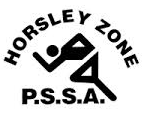 Boys Basketball Team 2023Coach: Joe MisitanoSchool: Cecil HillsThe SSW Carnival is to be held at Bankstown Basketball Stadium,1 Third Avenue Condell Parkon Tuesday 28 March 2023SchoolStudentSJPLeon MaSJPIsaac ChoiKPTyson ThaiKPKarl MalanosGPKJudah SalvaGPKJames BablanianGPKNikola VeselinovicHSMemphis PritchardCHiNicholas MultariFWOnel Shakoori